Greater Ouachita Port Commission MinutesMarch 8, 2023– Tower PlaceCommissioners Present: Terri Odom , James Lee, James Jones, Roland Charles  and Sue NicholsonCommissioners Absent: Ricky Guillot and Bobby Manning Guests: Paul Trichel, Josh HaysCall to OrderVice-Chairman Lee called the meeting to order and gave the invocation. MinutesChairman Guillot took the minutes for the February meeting. As he was absent, the February minutes will be approved at the April meeting. Financial ReportThe financial report as of March 8th, 2023 was reviewed by Commissioner Odom. The balance in the accounts is as follows: GOA	$245,409.32	PPA		$139.45	EDA		$92.00FPC		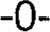 Commissioner Charles moved to approve the financial report as presented. Commissioner Nicholson seconded. Motion passed. Christy Jones was supposed to attend the March meeting to discuss the status of the GOPC insurance. She had a conflict and plans to attend the GOPC April meeting.Construction ReportNo report at this time.Operations ReportPaul Trichel reported that the state is updating all the state boards and commissions. If all the GOPC members are willing to continue service, all will be nominated to continue as a GOPC Commissioner. Paul reported that the GOPC capital outlay request is being handled by Terry Baugh.Paul reported that he is working with Graphic Packaging on their bulk fluids. In order to work with Graphic, the Port will have to put in non-hazardous caustic fluid tanks and two water tanks. Ouachita Terminals and Graphic are discussing how to proceed. If it works out, Graphic will bring in the non-hazardous caustic fluid by barge and truck to Graphic. The waste-water will be shipped to New Orleans by barge.Other Business/ AdjournmentThere being no further business, the meeting was adjourned. The next meeting is scheduled for April 5th, 2023, at 12:00 noon. We will meet at Tower Place. ___Sue Nicholson_________			March 8, 2023Sue Nicholson						Date